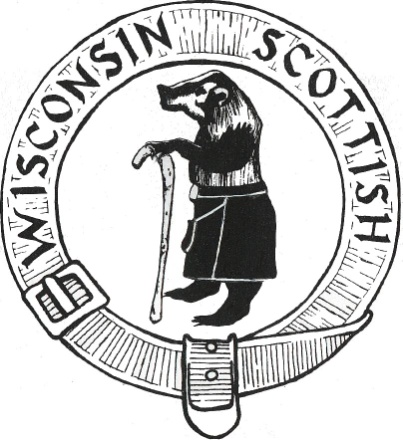 MERCHANDISE VENDOR SITE RESERVATION FORMPLEASE PRINT LEGIBLY:	Vendor Name:  _________________________________________________________________	Owner/Proprietor Name:  _________________________________________________________	Street Address:  ________________________________________________________________	City:  ____________________________   State:  __________   Zip Code:  __________________	Home/Business  Phone:  ______________________  Cell Phone:  ________________________	E-mail:_____________________________________ Fax  Number: _______________________	Description of goods sold:  ________________________________________________________	______________________________________________________________________________	SITE RESERVATION PREFERENCES:  INSIDE BUILDING:  _________    OUTSIDE:  ________The following rental rates are for vendors of Celtic merchandise:	Size 	Quantity	Price		Total 			Included Admission	10 x 10	_______	$250	=	____________		2 Wristbands/2 Parking	10 x 20	_______	$350	=	____________		3 Wristbands/3 Parking	10 x 30  _______	$400	=	____________		4 Wristbands/4 Parking	20 x 20	_______	$450	=	____________		4 Wristbands/4 Parking	20 x 30 _______	$500	=	____________		5 Wristbands/5Parking	Chairs	_______	$5.00	=	____________	8 ft. Tables    _______	$15.00	=	____________	Electrical _______	$50.00	=       	 ____________TENT RENTAL THROUGH WI SCOTTISH:	Size:		10 x 10   $210.00     10 x 20   $300.00   20 x 20   $350.00   10 x 30   $400.00If you want 4 tent sidewalls add $150.00RV CAMPING:  On Site RV camping is available for $38 per night with electrical and water hook-ups. Showers on site.	Number of RV Sites:  ________  x    $38  x  number of Nights  _________  =   ___________	Arrival Date:   _____________________	Departure Date:  ______________________	Preferred electrical hook up:     20 Amp       30 Amp           50 Amp  (no guarantee of amperage)ADDITIONAL STAFF PASSES:	Each vendor receives a set amount of admission and parking passes based on size of space.  Additional passes		 may be purchased in advance (must be purchased by Aug. 15) at the following rates:	Daily Pass:   		 $6   x   _______  Quantity  =  $_____________  Total	Day Parking Pass  	$2    x  ________  Quantity =  $_____________  TotalTOTAL CHARGES:	Site and Equipment  Charges:					$______________	RV Camping Charges:						$______________	Additional Staff Passes:						$______________	Tent Rental Fee through WI Scottish:				$______________	Plus Late Fee or Minus Early Bird Fee:				$______________		TOTAL ENCLOSED:						$______________There is a $50 Early Bird Discount for reservations & payment made before June 30, 2022.There is a $100 Late Fee for applications received after August 1, 2022…no exceptions, no excuses!Make all checks payable to Wisconsin Scottish Inc.Mail to: 		WISCONSIN SCOTTISH		c/o Waukesha County Expo Center		1000 Northview Road			Waukesha, WI  53188	Contact:	Teri Adlam   vendors@wisconsinscottish.org  262-548-7202	SPECIAL REQUESTS:  _________________________________________________________EVENT INFORMATION:	On Site Contact:  ___________________________  Cell Phone:  ___________________________Move In:	Vendors must check in at  Arena Building Door 3 for site location and vendor packet.Vendors may move in on Friday Sept. 2nd from 9 am to 5 pm.  NO MOVE IN AFTER 5 PM on Friday because event is open to the public at that time and the Opening Ceremony will be taking place.  No Exceptions.   All vehicles must be out of the vendor area and in a designated parking spot by 5 p.m.Move in on Saturday September 3rd from   7 a.m. – 9.a.m.  All Vehicles off grounds by 8:45 a.m.Vehicles are not allowed to be kept at vendor tent during the event.  They must be parked in designated parking lot.  Vendors are not allowed to sleep in their merchandise tent.Move Out: Vehicles are not allowed to enter the grounds for move out on Sunday until after 5:30 p.m.  The pub tent will be open until after 9 pm, so great care must be taken when driving to your vendor area.  EVENT HOURS:	Friday:	Opening Ceremony and Concert		5 pm – 10 pm	Saturday:	9 am – 6 pm	   	 Pub tent open until 10 pm	Sunday:	10 am – 5 pm		Pub tent open until 9 pmMERCHANDISE VENDORS ARE PROHIBITED FROM SELLING OR PRODUCT SAMPLING ANY FOOD OR BEVERAGE PRODUCTS WITHOUT WRITTEN PERMIT FROM EXPO CENTER.  CONTACT  TERI ADLAM – EXPO MANAGER BY AUGUST 1, 2022 TO REQUEST PERMISSION FOR PACKAGED FOOD/BEVERAGE SALES OR SAMPLING.  262-548-7202     tadlam@waukeshacounty.govWould you like to donate merchandise or a gift certificate to our silent auction, it is tax deductible.      		______YES       ________Not this year.PROGRAM ADS:	Are you interested in an ad in the official program?   You may include a coupon to your booth.	____	$200	Full Page Ad   5” w x 8”h	____	$100  ½ Page vertical ad   2.5”w x 8h	____	$100 	½ Page horizontal ad    5”w x 4’h	____	$  50	¼ Page vertical ad	2.5”w x 4”h	____	$  50  	¼ Page horizontal ad  5”w x 2”hAll ad payments and artwork must be received by July 11,2022.  All ads must be high-resolution camera-ready artwork (such as Photoshop, vector or jpeg files).  Send artwork as a jpg/pdf file to: Program Coordinator, programs@wisconsinscottish.org.HOTEL INFORMATION:   We have 2 host hotels this year.  We ask that you book your rooms under our room block because we will get credit for each room booked toward our hotel bills for hosting judges.  The blocks are as follows:HOST HOTEL INFORMATION:   CUTOFF DATES FOR DISCOUNT 8/15/2022Wildwood Lodge:  $98 Standard Room   262-506-2000, Use: WISCONSIN HIGHLAND GAMES BLOCKHoliday Inn:   $103 Standard Room   262-506-6300, Use: WISCONSIN HIGHLAND GAMES BLOCK